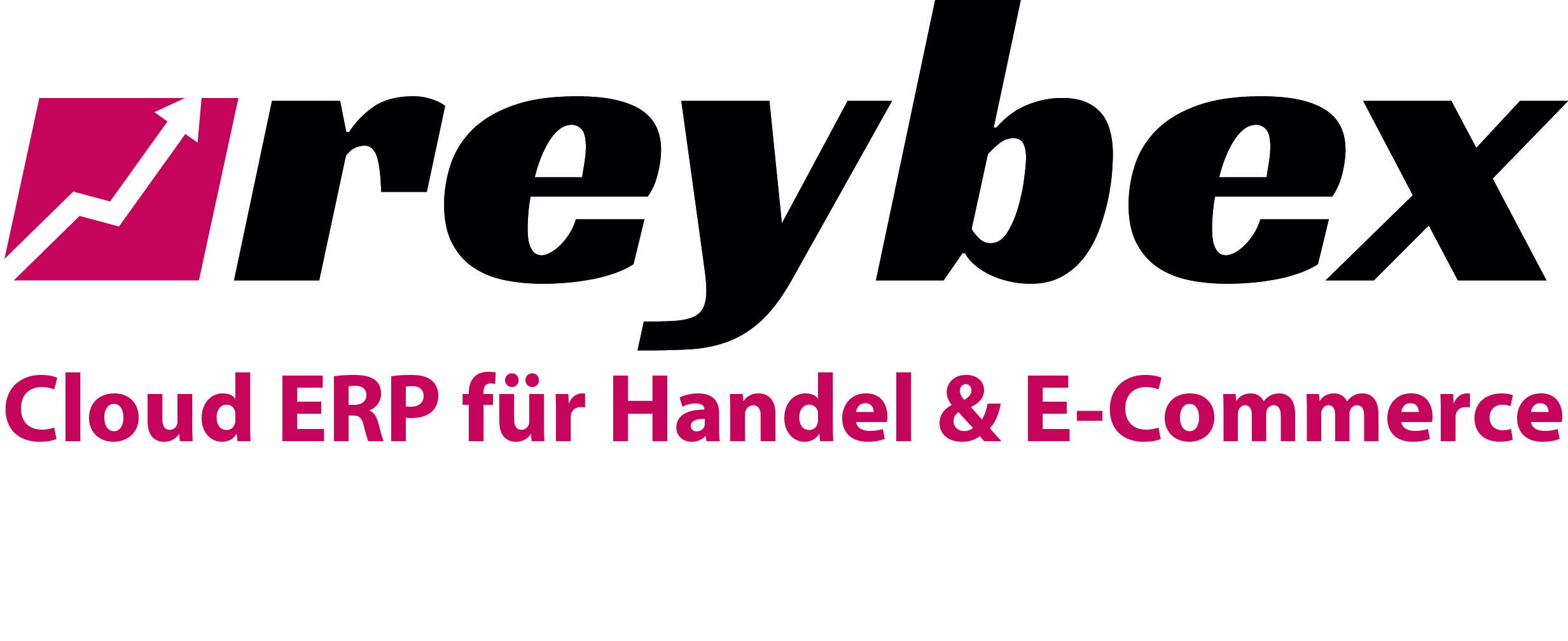 PosArtikel-Nr.Artikelbeschreibung Menge1ZB-10200Zahnbürste grünGTIN 40086001525071,00 ST2ZB-10202Zahnbürste grünGTIN 40086001525081,00 ST3ZB-10206Zahnbürste grünGTIN 40086001525041,00 ST4ZB-10204Zahnbürste grünGTIN 40086001525031,00 ST5ZB-10200Zahnbürste grünGTIN 40086001525011,00 STVersandart:SpeditionLieferdatum:07.01.2020Ware ordnungsgemäß erhalten:Ware ordnungsgemäß erhalten:Ware ordnungsgemäß erhalten:Ware ordnungsgemäß erhalten:Ware ordnungsgemäß erhalten:Datum, UnterschriftDiese Lieferscheinvorlage wurde erstellt von www.reybex.comGeschäftsunterlagen, die mit Word oder Excel erstellt werden sind nicht GoBD konform.Vertriebsbelege jetzt einfach und günstig mit reybex erstellen. 30 Tage kostenlos und unverbindlich testen.
30 Tage kostenlos und unverbindlich testen. www.reybex.com/demo